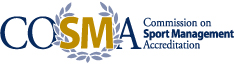 SUMMARY OF ACCREDITATION STATUSWestern New England UniversityIn accordance with the April 2016 COSMA Accreditation Process Manual (p. 28), this summary of accreditation status describes the formal action taken by the Commission on Sport Management Accreditation (COSMA) Board of Commissioners with regard to an academic unit/sport management program seeking accreditation for its sport management programs by COSMA.Profile of Accredited Academic Unit/Sport Management ProgramType of Programs:	Bachelor of Science, Business Administration, Sport ManagementCOSMA Accreditation InformationHistory:				“Accredited with Notes” in November 2014The COSMA Board of Commissioners reviewed Western New England University’s Bachelor of Science, Business Administration in Sport Management in November 2014. The review was based on the eight COSMA accreditation principles that require an academic unit/sport management program to show that its program(s) displays excellence in undergraduate and graduate sport management education and continuous improvement through COSMA’s developmental approach (June 2010 COSMA Accreditation Principles and Self Study Preparation, p. 1).On November 20, 2014, the COSMA Board of Commissioners determined that Western New England University demonstrated that it meets these principles, that its program is consistent with the continuous improvement and excellence in sport management education that COSMA has established and should receive recognition for a period up to September 2021.CommendationsThe Board of Commissioners commends Western New England University on its in-depth and robust personal development program. It is a “best practice” example of what a sport management program can do to prepare its students personally and professionally.Additional Reporting RequirementsWestern New England University’s Bachelor of Science degree is “Accredited with Notes.” “Accredited with Notes” indicates that certain principles of COSMA have not been met. The program is required to address the Notes on an annual basis until those concerns are dealt with by the program and accepted by COSMA. The program has up to three years to eliminate the deficiencies identified in the Notes. If the deficiencies are not removed within the required three-year period, the BOC may place it on probation (April 2016 COSMA Accreditation Process Manual, pp. 30-31).Principle 1:  Outcomes AssessmentIssue: Until the internship requirement has been decided, select or create another indirect measure to report on annually for which all students are included.Note 1: The response identified a new tool – Learning Beyond the Classroom experience paper. Clarify what you will be assessing in the Learning Beyond the Classroom paper by providing the assessment tool and any explanation that will help address this Note.Outcome: Resolved.Reaffirmation of Accreditation:  September 2021Student Learning OutcomesInformation pertaining to student learning and achievement in the sport management programs accredited by COSMA can be obtained by visiting Western New England University’s website or by contacting Dr. Daniel Covell at dcovell@wne.edu.